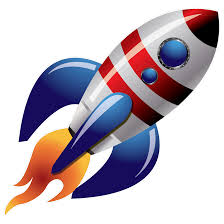 Rock Island Elementary SchoolTitle 1 SchoolSchool Advisory Council/School AdvisoryForum Meeting4:00 P.MMay 7, 2019AgendaWelcomeRoll Call and Establish Quorum Review and Approval of SAC Minutes from April Meeting: Mrs. AlverangaPrincipal’s Update: Mrs. PriesterProposal Use of Accountable Funds19/20 Budget Title 119/20 School Improvement PlanAppoint a committee of nominees for 19/20 SAC Members: Mrs. AlverangaAttendance Plan Updates:  Ms. OverstreetImplementation of New Attendance Plan`21st Century Updates: Ms. SmartParent NightSummer CampsRenewal of Grant